Advice Link Partnership (ALP)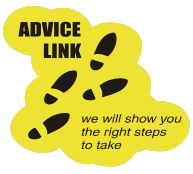 Membership Information Form October 2014The Advice Link Partnership (ALP) is an independent body formed to represent the community of advice organisations delivering frontline advice services across Blackpool, Fylde and Wyre.The focus will be on the FOUR main areas of social welfare law: debt, employment, housing and welfare benefits.Its role is to provide a forum for discussion, dissemination of information and the co-ordination and collaboration of its member activities, in order to increase the effectiveness, capacity and quality of frontline community advice.The overall purpose of the Advice Link Partnership (ALP) is:To maximize the effective delivery of frontline community advice** by member organisations for the benefit of the residents of Blackpool, Fylde and Wyre.**The definition of advice for this purpose is as defined by Advice Services Alliance AQS standard:Offering a diagnosis of the client’s enquiry and explaining the legal issues involvedGiving information and explaining optionsIdentifying further action the client can takeProviding some assistance e.g. contacting third parties to seek information or filling in formsALP membership is open to statutory and non-statutory organisations and agencies delivering frontline advice** and other interested parties.Members are expected to  promote the Partnership and show commitment to its development and successencourage representation from all advice sectorsbe willing to take part in the Partnership referral protocol participate in surveys, research and project task groups to promote effective partnership workingbe willing to work to an appropriate quality standard relevant to their organisationbe willing to share information on the services they deliver across Blackpool, Fylde and WyreMembership is administered by the ALP Secretariat.Membership benefits may be withdrawn if members behave in ways that are not in accordance with these terms of reference and/or not conducive to the effective working of the Partnership. Such a ruling will be taken by majority decision at the first available Steering Group meeting.If you would like to be a member of the ALP please complete the attached form to help us fulfil the above purpose. If you have questions about membership please contact one of us.RegardsThe ALP Steering Group Michele Scott (Chair) Care & Repair (Wyre and Fylde) Manager, Wyre Council 	         Michele.Scott@wyre.gov.uk   Terri Sawkill (Vice Chair) Chief Executive, Age UK Blackpool & District Terri.sawkill@ageukblackpool.org.uk Alan Reid Senior Manager, Disability First 					            alanreid@disabilityfirst.org Andrew Walker Housing Manager Rents Team, Blackpool Coastal Housing	             andrew.walker@bch.co.uk Julia Hannaford Acting Manager, Blackpool Citizens Advice Bureau         julia.hannaford@blackpoolcab.org.uk- 1 -Please complete and return to alp@disabilityfirst.orgAdvice Link Partnership Membership Information-2-KH/Documents/ALP/Membership Information Form October 2014Your NameYour RoleOrganisationPostal AddressPostcodeE mail Tel NoSector:Please tick as many as applyYour advice area of interestPlease tick as many as applyThe focus will be on the 4 main areas of social welfare law: debt, employment, housing and welfare benefits.The geographical area your service covers Please tick as many as applyPlease let us know of any special access or communication requirements you want us to be aware ofPlease let us know of any special access or communication requirements you want us to be aware ofAre you a member of a national body? If yes, please let us know which?Are you a member of a national body? If yes, please let us know which?Does your Organisation hold a current Quality Standard?If yes, please state which?Does your Organisation hold a current Quality Standard?If yes, please state which?